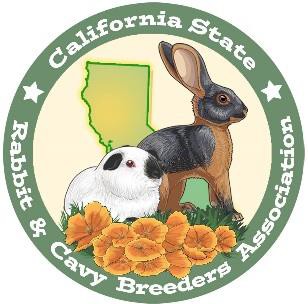 2023 Youth Achievement Contest PurposeTo acknowledge outstanding achievement and leadership by California State Rabbit & Cavy Breeders Association youth members in the rabbit and/or cavy industry, as measured by activities in organizations and associations, performance on the show table, and achievements in breeding and raising animals.RulesApplicant must be a current member of the California State Rabbit & Cavy Breeders Association. Membership may be“pending” at the time that the application is submitted, but must be obtained prior to convention. All applicants will be verified for current membership.Attendance at the California State Rabbit & Cavy Breeders Association Youth Contests is not necessary.Application must be made using the form provided by the California State Rabbit & Cavy Breeders Association Youth Committee. These forms are available from the California State Rabbit & Cavy Breeders Association Youth Committee and the website.Applications will be judged by age. The age divisions are as follows: Juniors (9-11 years of age), Intermediate (12-14 years of age), and Senior (15-18 years of age). Age is determined by the contestant’s age the day of the competition.Applications are to be composed and completed by the contestant.Up to seven (7) pages, printed on one side only, of information may be submitted by the applicant. Include information needed to complete the answers. Visual aids may be included within this page limitation.Please have ONLY division and the page number on the top of each page.Winners will be announced at an awards presentation following the shows and competitions on Saturday.Send your original application directions page and one copy of your answers if mailing in.Applications must be received by midnight on Friday, February 3, 2023. You can email your application and direction form as an attachment in Google Docs, Microsoft Word or PDF document to District2Royalty@gmail.com. You will receive a confirmation email once your application is received. If you cannot email it, then you may mail it to:Mail applications to:	Tacy Currey ~ P.O. Box 582 ~ Dixon, Ca 95620Emailed applications files must be renamed “Cal State Achievement – your name”Scoring Rubric:	Achievement	60 pointsLeadership	50 pointsGoals and Plans for the Future	40 pointsClarity and Thoroughness of Answers	30 pointsNeatness and Appearance of Application	20 pointsTotal Possible Score	200 pointsApplications that do not follow the rules listed above will be assessed a penalty of 10 points per infraction, with the exception of late applications which will be assessed a penalty of 20 points for up to one week late and disqualification for later than one week.2023 Youth AchievementApplication and Direction FormCal State No. NameStreet AddressDate of BirthAge(On the day of competition.)City/State/Zip CodePhone No.EmailI HAVE READ THE ACCOMPANYING RULES FOR THIS CONTEST AND AGREE TO ABIDE BY THEM.Applicant’s Signature	Type your name if emailingSelect One:	Junior (9-11 years of age)Intermediate(12-14 years of age)Senior (15-18 years of age)DirectionsThe following information must be typed, printed or written on your OWN paper (8.5 in x 11 in). Fill in the information requested after you have copied each question. Questions should be answered in age appropriate narratives. No more than seven (7) pages in addition to this page are allowed. Use 10-12 point reader friendly fonts with minimum margins of ½ inch. Please have your only division, and the page number on the top of each page. Emailed applications files must be renamed “Cal State Achievement – your name” Applications must be received by midnight on Friday, February 3, 2023. You can email your application and direction form as an attachment in Google Docs, Microsoft Word or PDF document to District2Royalty@gmail.com. You will receive a confirmation email once your application is received. If you cannot email it, then you may mail applications to:	Tacy Currey ~ P.O. Box 582 ~ Dixon, Ca 95620When did you join the ARBA and how many consecutive years have you belonged?Which rabbit or cavy organizations are you a member of (use full names) and any office or committee positions that you hold within these organizations. Describe any rabbit or cavy activities that you participated in and/or developed.List the things you have done to encourage others to join rabbit or cavy organizations.Explain how you have helped others learn new skills and increased their knowledge of this hobby.Make a list of any awards you have won individually or as a member of a group in the last 3 years.Choose 2 or 3 of the most important award(s) you have won individually or as a member of a group within your project. Explain why those awards are important to you and what winning them taught you. Describe any rabbit or cavy activities that you participated in and/or developed.What goals have you set for yourself with regards to your rabbit or cavy project?What goals have you achieved to this point in your project?Make a table of your animal wins for the last 3 years.Choose 2 or 3 of the most important award(s) you have won with your animals. Explain why these awards are important to you and what winning them taught you.Explain how the achievement of these goals will help you in the future?Explain what you do to make others aware of rabbits or cavies.What would you like us to know that has not been asked?**If you cannot type in this document or don’t have access to a scanner, then please type the required info into a new document and copy/paste the questions as well. Failure to include this information will result in a 10 point penalty.Questions or concerns? Contact Tacy Currey  tacy@curreyranch.com  or text 707-678-5958